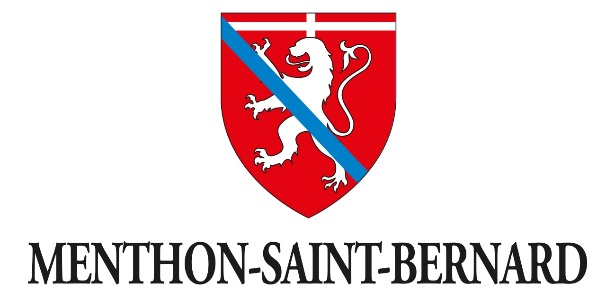 1-Lecture et approbation du PV du CM du 15 mai 2023Après lecture du procès-verbal, le Conseil Municipal décide à l’unanimitéd’approuver le PV de la séance du 15 mai 20232-Fixation des tarifs de la plageSuite à la demande du comptable public d’appliquer la TVA sur la vente des entrées à la Plage, une nouvelle proposition tarifaire est proposée et votée pour la saison 20233-Logements communaux mise en recouvrement fractionné des factures de chauffage à compter du 01.01.2024Après en avoir délibéré, le Conseil Municipal décide,-d’instaurer le recouvrement fractionné en mensualité à compter du 01.01.20244-Crédits scolaires à compter de l’année 2023-2024Après avoir délibéré, le Conseil Municipal, décide :de voter les montants des crédits scolaires proposés par enfant et par année, à partir de l’année scolaire 2023/2024, selon le tableau suivant :5-Contentieux avec la Commune de Bluffy : autorisation de saisine du TAAprès en avoir délibéré, les membres du Conseil Municipal décident,-d’autoriser M. le Maire ou son représentant à saisir le Tribunal Administratif compétent-de confier la défense de la commune au Cabinet CHOULET ET ASSOCIES à Lyon.6-Demande de retrait de la délibération du 13 juin 2022 relative à la gestion du PortAprès en avoir délibéré, les membres du Conseil Municipal décident,-de retirer et annuler la délibération du 13 juin 2022-de préparer une nouvelle AOT pour le ponton et la partie non économique7-Mise à jour du tableau des effectifsAprès en avoir délibéré, les membres du Conseil Municipal décident,-de fermer un poste d’adjoint technique territorial, non titulaire-d’ouvrir un poste d’ATSEM, titulaire 8-Désignation d’un représentant du Conseil Municipal pour deux dossiers d’urbanisme concernant le maire ou sa familleAprès en avoir délibéré, les membres du Conseil Municipal décident,-de nommer Jérôme GRETZ, conseiller municipal, en tant que représentant pour la signature des deux dossiers d’urbanisme concernant le maire ou sa famille.9- Autorisation de signer un avenant au contrat de prêt avec la Caisse d’EpargneAprès en avoir délibéré, les membres du Conseil Municipal décident,-d’autoriser M. le Maire à signer l’avenant au contrat de prêt avec la Caisse d’Epargne.Crédits scolaires2016/20172017/20182023/2024Classe Elémentaire67 €70 €80 €Classe Maternelle42 €45 €55 €